المدرسة :                                                                           تاريخ :     / 10 /  2018مالاختبار القصير ( للصف الثالث الابتدائي )                            الاسم : ...................................................   الوحدة الأولى ( صباح الخير ياكويت )أولاً : الكفاية العامة ( القراءةُ والمُشاهدةُ )              المعيار : 2-1 * ( حضرةُ صاحبِ السّمو أميرُ البلادِ الشيخ صباحُ الأحمد الجابر الصباح , تولّى مقاليد الحكم في 29 يناير 2006 م , وهو ذو سجلٍّ حافِلٍ بخدمة الكويت وشعبها , فازَ بلقبِ قائدٍ للعمل الإنساني في عام 2014 م .س1 : أستخرجُ معلومةً وردت في الفقرة وأكتبها :.............................................................................................................................................................................................................س2 : مترادف كلمة ( حافلٌ ) :                            ( مليءٌ – جميلٌ – كريمٌ )* ( مُتحفُ بيتُ العثمانِ هو أحدثُ المتاحف التي افتُتِـحت في الكويتِ , ويقعُ في مُحافظة حولّي , وتمَّ بناء البيتِ في عام 1946م , على يدِ عبدالله عبداللطيف العثمان – رحمه الله ) .س3 : أضع خطاً تحت الإجابة الصحيحة : - بنى بيتُ العثمان عبدالله عبداللطيف العثمان.                   ( حقيقة – رأي )- تمَّ بناءُ هذا البيت في عام .                                       (1950 – 1946 )- المعيار : 2-2ذهبَ مشعلٌ وخالِدٌ إلى مكتبة البابطين المركزية للشعرِ العربيِّ , فأعجبَ مشعلٌ بالقاعات وأجهزةِ الحاسوبِ , وأُعجِبَ خالِدٌ بكُتبِ الشعرِ.س1 : أضعُ خطاً تحت الإجابة الصحيحة :الفكرة الأساسيّة للنص هي :                     ( الكويت أصبحت مركزاً ثقافيّاً كبيراً – مشعلٌ وخالِدٌ                أعجبا بكتبِ الشعر – زيارة مكتبة البابطين تفيدُ الزائرين )جمعُ كلمة حاسوب هي :                        (  حواسيب - حسابات )* ( وهكذا حاولت مجموعة النّمل مراراً وتكراراً حتى نجحت في النهاية , وصعِدت بقطعة الخبز إلى قريتها المحفورة في أعلى الشجرةِ ) .س2 : الفكرة الأساسية للنص :       ( فريقُ سامي يخسر منَ الفريقِ الآخرِ – تكرارُ المحاولةِ بعد الفشلِ يُحقق النجاح )أتعلّم من هذه القصة أنّ : ( النملة يصيبها اليأس إذا فشِلت – العاقِلُ يُصـرُّ على تحقيق أهدافِهِ )المعيار : 2-7                                                   *( رسم الفنّان أيوب حسين بريشته حياة الأجداد في الكويت قديماً , فهده لوحةٌ لأحد فرجان الكويت القديمة , وهذه لوحةٌ لسُفنِ الغوصِ على اللؤلؤِ , ولوحةٌ أخرى للألعاب الشعبية التي كانَ الصّبيةُ يلعبونها ) .س1 : الفنّانُ أيوب حسين فنانٌ كويتيّ                                ( حقيقة – رأي )س2 : عدّد بعض أعمال الفنان أيوب حسين :..................................................................................................................................................................................................................................................................................................................................................................................................................( إنّ منتخبَ الكويتِ لكُرة القدمِ هو أوّل منتخبٍ عربيٍّ آسيويٍّ تأهّل لكأس العالم في عام 1982م , وقبل ذلك أحرزَ المنتخب كأس آسيا , وحصدَ بطولات الخليج .س3 : مفرد كلمة إنجازات :                               ( .......................................................... )س4 : مترادف كلمة أحرَز :                               ( .......................................................... )ثانياً : الكفاية العامة ( الكتابة ) :                               المعيار : 3-1س1 : أختارُ الفعل الماضي من بين الكلمات , ثمّ أضعهُ في الفراغِ المناسبِ :( لاعب – وجدَ – ودّعَ – كتاب - رفعَ – مدرسة )................................... الغوّاصُ اللُّؤلؤ .................................... أميرُ البلادِ المشاركينَ في رحلةِ الغوصِ................................... الأطفالُ علمَ الكويتِ عالياً .- المِعيار : 3-4 س1 : أُكمِلُ الخريطة الذهنية من خلال فهمكَ للنص الآتي : - حققتِ الطالبةُ جوري محمد العازمي , من مدرسة النّور للمكفوفين إنجازاً رائعاً , حيثُ نالت المركزِ الأوّل على مستوى الكويت في مسابقة تحدّي القراءة , وبمشاركةِ عددٍ كبيرٍ من الطلاب والطالباتِ , وقالت جوري : إنها قرأت قصصاً من الخيال العلمي , وتطمح جوري إلى أن ترفعَ اسم الكويتِ عالياً بين الدّول .                                                                                   الخريطة الذهنيةالاسم : ............................................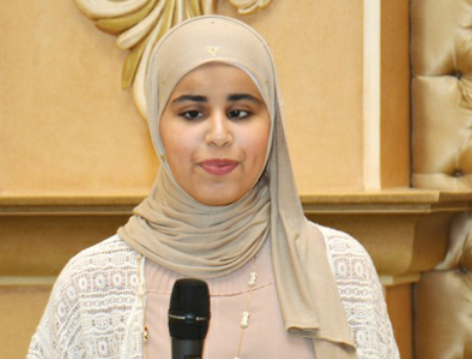 المُسابقة : .................................................                                     المدرسة : .......................................................الطموح : .............................................11111